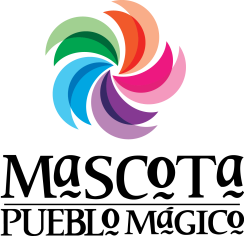 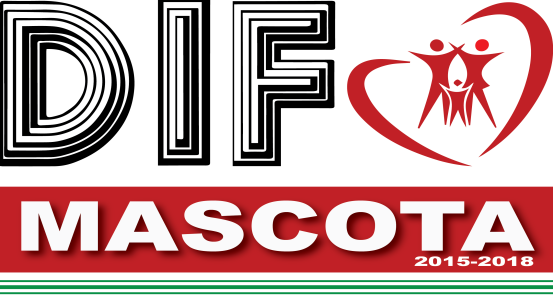 Versión pública de resoluciones y laudos que emite el SMDIF Mascota, JaliscoNo. expediente:157/2012/11-ENombre: Guillermo Alonso Sahagún SánchezMateria de resolución: LaudoTipo de Resolución: Definitiva.Fecha de resolución: 21 de febrero de 2013Órgano que emite la resolución: Secretaría de Trabajo y Previsión SocialSentido de la resolución: Definitiva.Atentamente.Mascota Jalisco, 15 de octubre de 2016.Psic. José Raúl Fregoso DueñasDirector del Sistema Dif Mascota.cp.- Archivojrfd